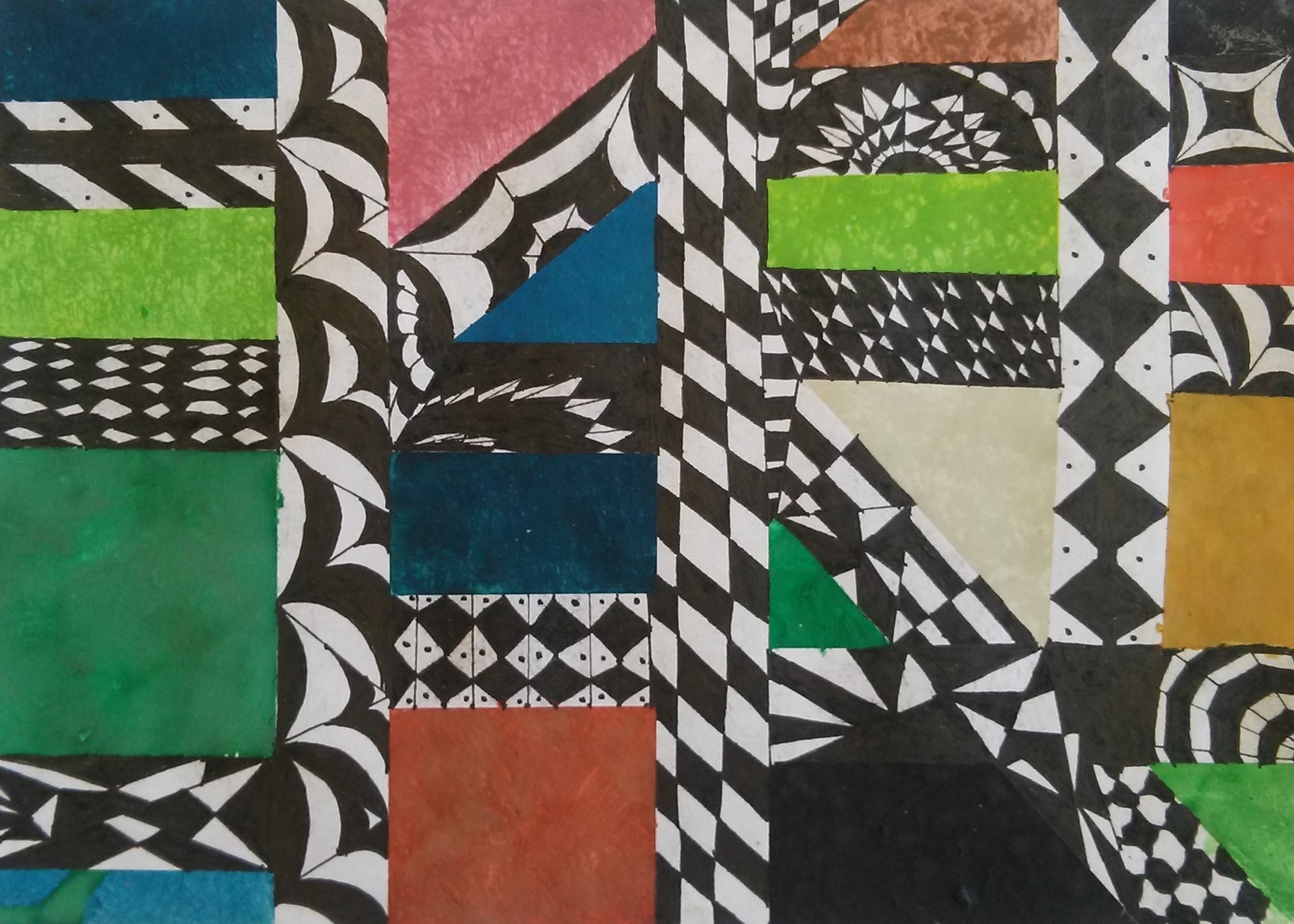 Základní umělecká škola Lounských 129/4, Praha 4ZÁVĚREČNÁ VÝSTAVAVÝTVARNÉHO OBORUSrdečně zveme na výstavu výtvarného oboru v prostorách učeben VO, Svatoslavova 333, Praha 4 – třetí patro.Zahájení výstavy: pondělí 26. 6. v 17.00hod.Výstava potrvá do 29. 6. 2017Otevřeno: út. – čt. 14.00- 18.00hod.www.zuslounskych.cz